Упражнение «СОЛНЫШКО».Цель: установление контакта и снятие напряжения. Методы и техники: нетрадиционное приветствие. Психолог: Ребята, а теперь давайте вы поприветствуйте друг друга, но не так, как вы это делаете всегда (кивком головы, пожатием руки, словом), а необычно (нетрадиционно). Для этого я приглашаю вас встать в круг. Сейчас я из заветной коробочки достану солнышко и передавая его из рук в руки вы поприветствуете друг друга  добрыми пожеланиями.Психолог: Какие чувства и эмоции вы испытали сейчас?  Ответы детей: ….Я желаю вам, чтобы эти положительные эмоции сохранились у вас до конца нашего занятия. Дети садятся на свои места.Автор: педагог-психолог ФГКОУ «Санкт-Петербургский кадетский корпус Министерства обороны Российской Федерации»«Заветная коробочка» - авторская работа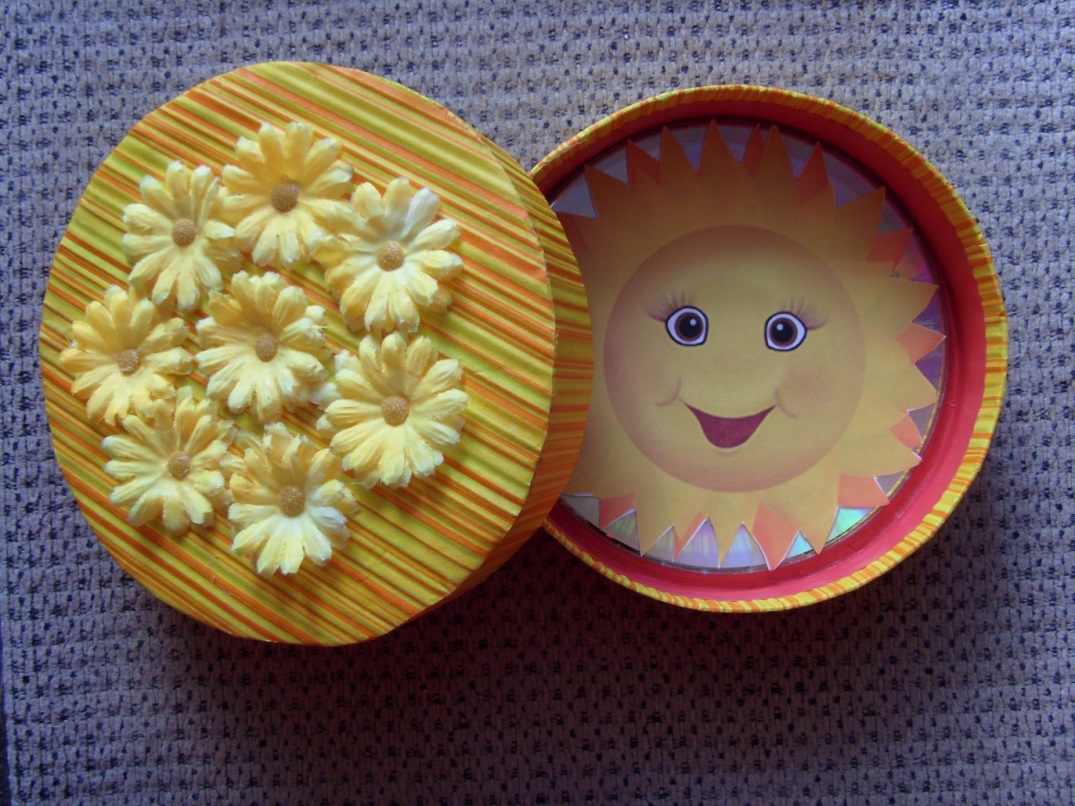 Интернет-ресурсы: http://bestsmileys.ru/bigsun.htm